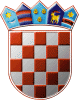 REPUBLIKA HRVATSKA	VARAŽDINSKA ŽUPANIJAOPĆINA VIDOVECOPĆINSKI NAČELNIKKLASA:   406-01/11-01/01URBROJ: 2186/10-12-04Vidovec,   30. travnja 2012.                Na temelju članka 20. stavka 1. Zakona o javnoj nabavi (“Narodne novine” broj; 90/11) i članka 41. Statuta Općine Vidovec (“Službeni vjesnik Varaždinske županjije” br. 14/09 i 40/09), općinski načelnik Općine Vidovec,dana 30. travnja 2012.godine, donosi IZMJENE I DOPUNEPLAN NABAVE OPĆINE VIDOVEC ZA  2012. GODINUČlanak 1.U 2012. godini planiraju se slijedeće nabave roba, radova i usluga razvrstane po vrstama roba, radova i usluga i planiranim vrijednostima nabave:TABELA NABAVE ROBA, USLUGA I RADOVA U 2012. GODINI Članak 2.Ove Izmjene i dopune  Plana nabave za 2012. godinu primjenjuje se od 30. travnja 2012. godine i objavit će se na internetskim stranicama Općine Vidovec.                                                                                OPĆINSKI NAČELNIK OPĆINE VIDOVECBruno Hranić, pristup. oecc. v.r.Red.brPredmet nabaveEvidencijski broj nabaveProcjena vrjednosti nabave (bez PDV-a)Vrsta postupakaUgovor ili okvirni sporazumPlanirani početak postupkaPlanirano trajanje ugovora o javnoj nabavi ili okvirnog sporazumaNapomena1.Materijal i dijelovi za tekuće i investicijsko održavanje20.000,00Bagatelna nabava2.Usluge telefona, telefaksa20.000,00Bagatelna nabava3.Poštarina28.000,00Bagatelna nabava4.Uređenje raspela u Krkancu24.000,00Bagatelna nabava5.Uređenje sanitarnog čvora u DD Nedeljanec24.000,00Bagatelna nabava6.Tekuće i investicijsko održavanje postrojenjai opreme41.600,00Bagatelna nabava7.Uređenje prostorija Općine Vidovec20.000,00Bagatelna nabava8.Elektronski mediji20.000,00Bagatelna nabava9.Izrada dokumentacije-dvorac Jordis Lohausen40.000,00Bagatelna nabava10.Premije osiguranja30.640,00Bagatelna nabava11.Loživo ulje72.000,00Otvoreni postupak j.n. proveden u 2011. godini –okvirni sporazumGodišnji ugovor od 01.01 – 31.12.2012Postupak sproveden u 2011.godini01.01.-31.12.2012.12.Izrada studija,projekata36.000,00Bagatelna nabava13.Uvođenje plinske instalacije u zgradi Općine01/12- EMW120.000,00Otvoreni postupakUgovor o javnoj nabaviVeljača 2012.60 dana od dana sklapanja ugovora14.Sanacija i modernizacija cesta200.000,00Postupak j.n provodi Općina VidovecUgovor o javnoj nabaviRujan 2012.365 dana od sklapanja ugovora15.Izgradnja nogostupa u Tužnom160.000,00Postupak j.n provodi županijska uprava za ceste16.Izrada izvedbenog projekta za izgradnju vrtića02/12-EMV69.600,00Bagatelna nabava